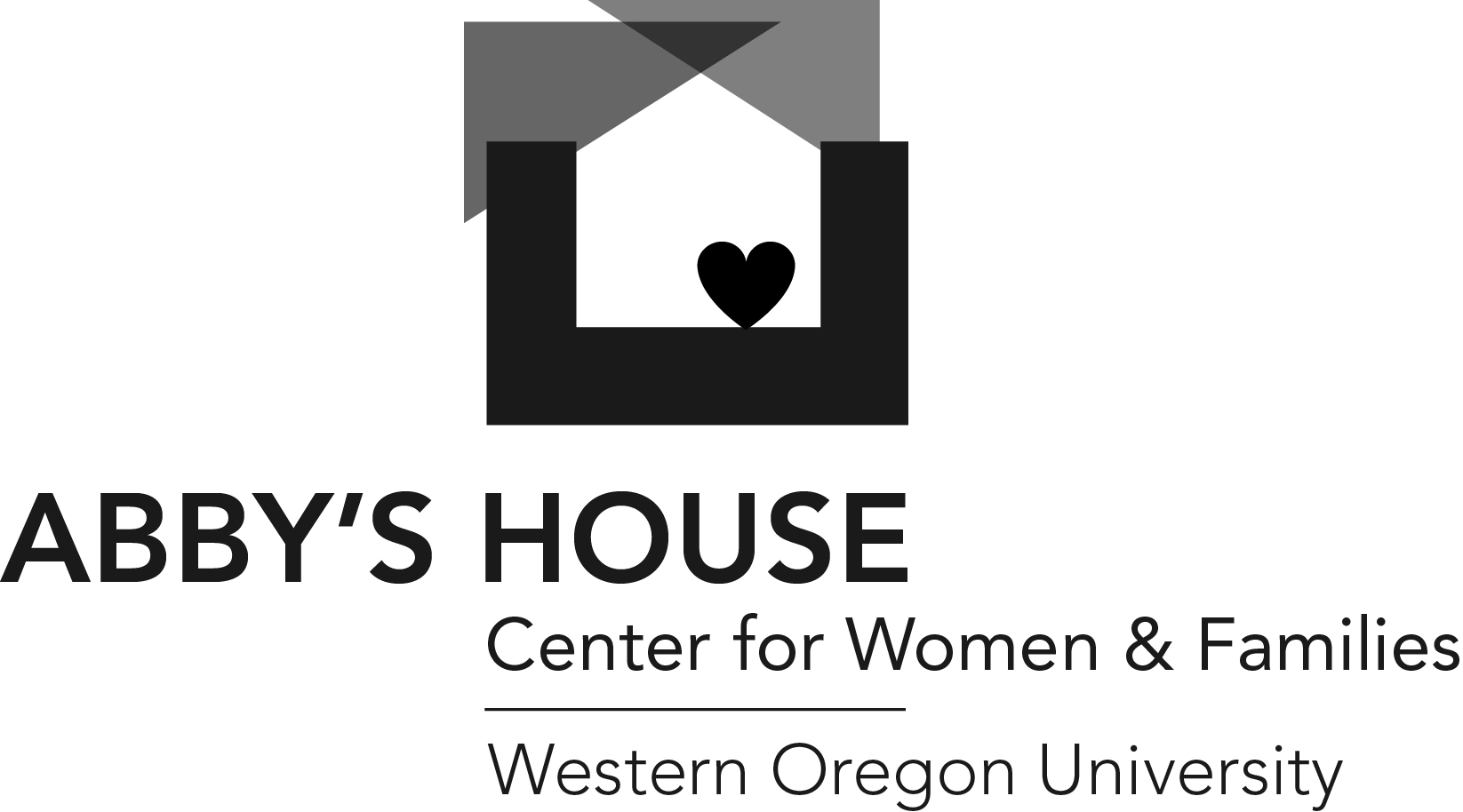 Advocate Application for Fall 2017Name____________________________WOU Email_______________________Phone ___________________________Major___________________________Year in School_____________________Expected Graduation Term__________V#______________________________Will you be living on campus next fall? Yes____  No_____Part of the advocate selection process includes an interview with Abby’s House staff. The Director of Abby’s House, Dr. Aislinn Addington, will contact you to set up a date and time to do this.Advocacy RequirementsAdvocates must be a currently enrolled student at Western Oregon University for at least 3 credits or be a current or former employee of the university.Advocates must not be on disciplinary probation. Advocate DutiesAdvocates are expected to schedule 4-5 hours per week to work in the Abby’s House office. Office Hours will be set before the first week of each academic term.  Advocates are expected to attend weekly advocate meetings as a part of their hours. Advocates are expected to participate in and attend Abby’s House educational events.Training Advocates must participate in mandatory advocate training sessions that cover the following topics: resources and referrals, mental health issues, access, gender and cultural diversity, handling crisis situations, and sexual misconduct.  Advocates must participate in on-going training sessions that will be held throughout the academic year. Mandatory Training for Fall 2017 will be held on September 20th, 21st and 22nd 2017.New advocates are required to attend all sessions of the training. If you will be living in the residence halls next year, we can arrange to have you move into the residence halls early in order to take part in training.           Mission of Abby’s HouseOur mission is to provide the WOU community with educational programming, information, and referral services designed to promote equity and non-violence. We embrace a feminist model that empowers all people to actively stand against all forms of violence, harassment, verbal abuse, discrimination, and hatred.Please respond to the following questions on a separate sheet and attach it to this application.  Why do you want to be a Student Advocate with Abby's House?What kinds of activities would you like to be involved in at Abby's House? Describe any personal or professional interests that align with the Mission of Abby's House.As part of our Mission we describe Abby’s House as embracing a “feminist model.” What does that mean to you?Professional reference: Provide the full name, address, phone number and email address of a person who can provide a reference for you (preferably a supervisor or professor).Applications must be returned by hand to the Abby’s House Office by Friday May 12th no later than 5 pm.Abby’s House				Center for Women and FamiliesWerner University Center 106503 838-8219abbyshouse@wou.eduAislinn Addington, Ph. D.DirectorWerner University Center 106503-838-9657addingtona@wou.eduFor more information about Abby’s House, please visit our website: www.wou.edu/abbyshouse/